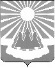                                             Администрация                      ПРОЕКТ                 
муниципального образования«Светогорское городское поселение»Выборгского района Ленинградской областиПОСТАНОВЛЕНИЕО внесении изменений в муниципальную программу  «Развитие культуры, физической культуры и массового спорта, молодежной политики МО «Светогорское городское поселение»В соответствии со статьей 179 Бюджетного кодекса Российской Федерации, руководствуясь Постановлением администрации от 12.09.2013 г. №255 «Об утверждении Порядка разработки, реализации и оценки эффективности муниципальных программ 
МО «Светогорское городское поселение» (в ред. пост. от 30.09.2013 №265, 15.10.2015 №384, 10.02.2020 №59, от 20.04.2020 №200, от 30.07.2020 №377, от 24.02.2022 №64), администрация МО «Светогорское городское поселение»П О С Т А Н О В Л Я Е Т:Внести в муниципальную программу «Развитие культуры, физической культуры и массового спорта, молодежной политики МО «Светогорское городское поселение», утвержденную постановлением администрации от 08.10.2020 №488 (в ред. пост. от 04.03.2021 №104, от 17.03.2021 № 119, от 27.04.2021 № 239, от 08.07.2021 №334, от 25.11.2021 №506, от 23.12.2021 №555, от 03.03.2022 № 81) следующие изменения:В раздел 5 Программы «Перечень и характеристика подпрограмм, ведомственных целевых программ»:В Паспорте подпрограммы «Развитие культуры» в разделе «Объемы бюджетных ассигнований подпрограммы» в строке «Всего по Программе» цифру 203795240,00 заменить цифрой 203795290,00; в строке «Из бюджета МО «Светогорское городское поселение» цифру 182244940,00 заменить цифрой  182244990,00; в строке «2022 год» цифру 35896600,00 заменить цифрой 35896650,00; в строке «2022 год из бюджета МО «Светогорское городское поселение» цифру 30102600,00 заменить цифрой 30102650,00;В Паспорте подпрограммы «Развитие физической культуры и массового спорта» в разделе «Объемы бюджетных ассигнований подпрограммы» в строке «Всего по Программе» цифру 69018775,00  заменить цифрой 69018725,00   ; в строке «2022 год» цифру 9813600,00 заменить цифрой 9813550,00; В раздел 6 «Перечень мероприятий муниципальной программы, сроки их реализации, объем финансирования, индикаторы, иные сведения»: План реализации Программы «Развитие культуры, физической культуры и массового спорта, молодежной политики» изложить в новой редакции (Приложение 1); План реализации мероприятий подпрограммы «Развитие культуры» изложить в новой редакции (Приложение 2);План реализации мероприятий подпрограммы «Развитие физической культуры и массового спорта» изложить в новой редакции (Приложение 3);В Паспорте программы позиция «Целевые индикаторы и показатели муниципальной программы» остаётся без изменений.Опубликовать настоящее постановление в газете «Вуокса», в сетевом издании «Официальный вестник правовых актов органов местного самоуправления муниципального образования «Выборгский район» Ленинградской области (npavrlo.ru) и разместить на официальном сайте МО «Светогорское городское поселение» (mo-svetogorsk.ru).       Контроль за исполнением настоящего постановления оставляю за собой.Глава администрации                                                                                                         Е. Е. ЦойИсполнитель: Л.В. Сергеева	Согласовано: Е. М. Пугачева                        Г. Е. Горюнова             Н. В. Ковшарь          Разослано: в дело, СКДМиС, СБУ, СФ, газета «Вуокса», сайт, регистр НПАПриложение 1к постановлению администрации МО «Светогорское городское поселение» от «__» _____ 2022 г. № __Приложение 2 к постановлению администрации МО «Светогорское городское поселение»от «__» _____ 2022 г. № __Приложение 3 к постановлению администрации МО «Светогорское городское поселение» от «__» _____ 2022 г. № __План реализации Программы «Развитие культуры, физической культуры и массового спорта, молодежной политики»Приложение 7к постановлению администрации МО «Светогорское городское поселение» от «3» марта 2022 г. № 81План реализации мероприятий Подпрограммы «Развитие культуры»Приложение 8 к постановлению администрации МО «Светогорское городское поселение» от «3» марта 2022 г. № 81План реализации мероприятий Подпрограммы «Развитие физической культуры и массового спорта»№Объемы бюджетных ассигнований подпрограммыВсего по Подпрограмме: 203795290,00    рублей, в т.ч.Из бюджета Ленинградской области – 21550300,00;Из бюджета МО «Светогорское городское поселение» - 182244990,00; 2021 год –33154240,00 рублей, в т.ч.Из бюджета Ленинградской области – 5391900,00;Из бюджета МО «Светогорское городское поселение» - 27762340,00    2022 год – 35896650,00 рублей,в т.ч.  Из бюджета Ленинградской области – 5794000,00;Из бюджета МО «Светогорское городское поселение» - 30102650,00    2023 год – 31100000,00 рублей 2024год – 40844400,00 рублей, в т.ч.Из бюджета Ленинградской области – 10364400,00;Из бюджета МО «Светогорское городское поселение» - 30480000,00    2025 год - 31400000,00 рублей 2026год - 31400000,00 рублейОбъемы бюджетных ассигнований подпрограммыВсего по Подпрограмме: 69018725,00 рублей, в т.ч2021 год –21245205,00 рублей2022 год – 9813550,00 рублей 2023 год – 9350000,00 рублей2024год – 9450000,00 рублей2025 год - 9579985,00 рублей2026год - 9579985,00 рублейМероприятиеГод реалии-зацииПланируемые объемы финансирования(тысяч рублей в действующих ценах года реализации мероприятия)Планируемые объемы финансирования(тысяч рублей в действующих ценах года реализации мероприятия)Планируемые объемы финансирования(тысяч рублей в действующих ценах года реализации мероприятия)Планируемые объемы финансирования(тысяч рублей в действующих ценах года реализации мероприятия)Планируемые объемы финансирования(тысяч рублей в действующих ценах года реализации мероприятия)Индикаторы реализации (целевого задания)Главный распорядитель бюджетных средствИсполни-тельМероприятиеГод реалии-зацииВсегов том числев том числев том числев том числеИндикаторы реализации (целевого задания)Главный распорядитель бюджетных средствИсполни-тельМероприятиеГод реалии-зацииВсегоФедеральный бюджетОбластной бюджетместный бюджетИндикаторы реализации (целевого задания)Главный распорядитель бюджетных средствИсполни-тель1234561231.Подпрограмма «Развитие культуры»202133154240,000,005391900,0027762340,00        0,00Согласно муниципальному заданиюУчастие в международных, областных,, районных фестивалях и конкурсах не менее чем в 10 ежегодноУчастие в социально-значимых культурно-массовых мероприятиях не менее 10000 чел ежегодноадминистрация МО «Светогорское городское поселение»СекторМБУ «КСК г. Светогорска»1.Подпрограмма «Развитие культуры»202235896650,000,005794000,0030102650,000,00Согласно муниципальному заданиюУчастие в международных, областных,, районных фестивалях и конкурсах не менее чем в 10 ежегодноУчастие в социально-значимых культурно-массовых мероприятиях не менее 10000 чел ежегодноадминистрация МО «Светогорское городское поселение»СекторМБУ «КСК г. Светогорска»1.Подпрограмма «Развитие культуры»202331100000,000,000,0031100000,000,00Согласно муниципальному заданиюУчастие в международных, областных,, районных фестивалях и конкурсах не менее чем в 10 ежегодноУчастие в социально-значимых культурно-массовых мероприятиях не менее 10000 чел ежегодноадминистрация МО «Светогорское городское поселение»СекторМБУ «КСК г. Светогорска»1.Подпрограмма «Развитие культуры»202440844400,000,0010364400,0030480000,000,00Согласно муниципальному заданиюУчастие в международных, областных,, районных фестивалях и конкурсах не менее чем в 10 ежегодноУчастие в социально-значимых культурно-массовых мероприятиях не менее 10000 чел ежегодноадминистрация МО «Светогорское городское поселение»СекторМБУ «КСК г. Светогорска»1.Подпрограмма «Развитие культуры»202531400000,000,000,0031400000,000,00Согласно муниципальному заданиюУчастие в международных, областных,, районных фестивалях и конкурсах не менее чем в 10 ежегодноУчастие в социально-значимых культурно-массовых мероприятиях не менее 10000 чел ежегодноадминистрация МО «Светогорское городское поселение»СекторМБУ «КСК г. Светогорска»1.Подпрограмма «Развитие культуры»202631400000,000,000,0031400000,000,00Согласно муниципальному заданиюУчастие в международных, областных,, районных фестивалях и конкурсах не менее чем в 10 ежегодноУчастие в социально-значимых культурно-массовых мероприятиях не менее 10000 чел ежегодноадминистрация МО «Светогорское городское поселение»СекторМБУ «КСК г. Светогорска»1.1.Итого по Подпрограмме203795290,000,00215503000,00182244990,00     0,002.Подпрограмма «Развитие физической культуры и массового спорта»202121245205,000,000,0021245205,000,00Согласно муниципальному заданиюУчастие в международных, областных,, районных турнирах и соревнованиях не менее чем в 20 ежегодноУвеличение занимающихся ФИС на 0,5% ежегодно, для достижения в 2026 году-45%Участие в социально-значимых Турнирах не менее 500 чел ежегодноадминистрация МО «Светогорское городское поселение»СекторМБУ «КСК г. Светогорска»2.Подпрограмма «Развитие физической культуры и массового спорта»20229813550,000,000,009813550,000,00Согласно муниципальному заданиюУчастие в международных, областных,, районных турнирах и соревнованиях не менее чем в 20 ежегодноУвеличение занимающихся ФИС на 0,5% ежегодно, для достижения в 2026 году-45%Участие в социально-значимых Турнирах не менее 500 чел ежегодноадминистрация МО «Светогорское городское поселение»СекторМБУ «КСК г. Светогорска»2.Подпрограмма «Развитие физической культуры и массового спорта»20239350000,000,000,009350000,000,00Согласно муниципальному заданиюУчастие в международных, областных,, районных турнирах и соревнованиях не менее чем в 20 ежегодноУвеличение занимающихся ФИС на 0,5% ежегодно, для достижения в 2026 году-45%Участие в социально-значимых Турнирах не менее 500 чел ежегодноадминистрация МО «Светогорское городское поселение»СекторМБУ «КСК г. Светогорска»2.Подпрограмма «Развитие физической культуры и массового спорта»20249450000,000,000,009450000,000,00Согласно муниципальному заданиюУчастие в международных, областных,, районных турнирах и соревнованиях не менее чем в 20 ежегодноУвеличение занимающихся ФИС на 0,5% ежегодно, для достижения в 2026 году-45%Участие в социально-значимых Турнирах не менее 500 чел ежегодноадминистрация МО «Светогорское городское поселение»СекторМБУ «КСК г. Светогорска»2.Подпрограмма «Развитие физической культуры и массового спорта»20259579985,000,000,009579985,000,00Согласно муниципальному заданиюУчастие в международных, областных,, районных турнирах и соревнованиях не менее чем в 20 ежегодноУвеличение занимающихся ФИС на 0,5% ежегодно, для достижения в 2026 году-45%Участие в социально-значимых Турнирах не менее 500 чел ежегодноадминистрация МО «Светогорское городское поселение»СекторМБУ «КСК г. Светогорска»2.Подпрограмма «Развитие физической культуры и массового спорта»20269579985,000,000,009579985,000,00Согласно муниципальному заданиюУчастие в международных, областных,, районных турнирах и соревнованиях не менее чем в 20 ежегодноУвеличение занимающихся ФИС на 0,5% ежегодно, для достижения в 2026 году-45%Участие в социально-значимых Турнирах не менее 500 чел ежегодноадминистрация МО «Светогорское городское поселение»СекторМБУ «КСК г. Светогорска»2.1.Итого по Подпрограмме69018725,000,000,0069018725,000,003. Подпрограмма «Развитие молодежной политики»2021139875,00 0,000,00139875,000,00Проведение ежегодно не  менее 52 молодежных мероприятийУчастников  в молодежном празднике «Молодежный прорыв» не менее 3500 чел. ежегодно;Участников в МММ не менее 5 команд ежегодно;Участников  в мероприятиях патриотической направленности не менее 2500 чел. ежегодно;Участников в Дне призывника не менее 25 чел. ежегодно;Реализация не менее 5 инициатив  по созданию моды на здоровый образ жизни ежегодно;Реализация не менее 3 инициатив по развитию института молодых семей  ежегодно;Участие в детской трудовой занятости не менее 10 чел. ежегодноадминистрация МО «Светогорское городское поселение»СекторМБУ «КСК г. Светогорска»3. Подпрограмма «Развитие молодежной политики»20226600800,000,005000000,001600800,000,00Проведение ежегодно не  менее 52 молодежных мероприятийУчастников  в молодежном празднике «Молодежный прорыв» не менее 3500 чел. ежегодно;Участников в МММ не менее 5 команд ежегодно;Участников  в мероприятиях патриотической направленности не менее 2500 чел. ежегодно;Участников в Дне призывника не менее 25 чел. ежегодно;Реализация не менее 5 инициатив  по созданию моды на здоровый образ жизни ежегодно;Реализация не менее 3 инициатив по развитию института молодых семей  ежегодно;Участие в детской трудовой занятости не менее 10 чел. ежегодноадминистрация МО «Светогорское городское поселение»СекторМБУ «КСК г. Светогорска»3. Подпрограмма «Развитие молодежной политики»2023150000,000,000,00150000,000,00Проведение ежегодно не  менее 52 молодежных мероприятийУчастников  в молодежном празднике «Молодежный прорыв» не менее 3500 чел. ежегодно;Участников в МММ не менее 5 команд ежегодно;Участников  в мероприятиях патриотической направленности не менее 2500 чел. ежегодно;Участников в Дне призывника не менее 25 чел. ежегодно;Реализация не менее 5 инициатив  по созданию моды на здоровый образ жизни ежегодно;Реализация не менее 3 инициатив по развитию института молодых семей  ежегодно;Участие в детской трудовой занятости не менее 10 чел. ежегодноадминистрация МО «Светогорское городское поселение»СекторМБУ «КСК г. Светогорска»3. Подпрограмма «Развитие молодежной политики»2024150000,000,000,00150000,000,00Проведение ежегодно не  менее 52 молодежных мероприятийУчастников  в молодежном празднике «Молодежный прорыв» не менее 3500 чел. ежегодно;Участников в МММ не менее 5 команд ежегодно;Участников  в мероприятиях патриотической направленности не менее 2500 чел. ежегодно;Участников в Дне призывника не менее 25 чел. ежегодно;Реализация не менее 5 инициатив  по созданию моды на здоровый образ жизни ежегодно;Реализация не менее 3 инициатив по развитию института молодых семей  ежегодно;Участие в детской трудовой занятости не менее 10 чел. ежегодноадминистрация МО «Светогорское городское поселение»СекторМБУ «КСК г. Светогорска»3. Подпрограмма «Развитие молодежной политики»2025150000,000,000,00150000,000,00Проведение ежегодно не  менее 52 молодежных мероприятийУчастников  в молодежном празднике «Молодежный прорыв» не менее 3500 чел. ежегодно;Участников в МММ не менее 5 команд ежегодно;Участников  в мероприятиях патриотической направленности не менее 2500 чел. ежегодно;Участников в Дне призывника не менее 25 чел. ежегодно;Реализация не менее 5 инициатив  по созданию моды на здоровый образ жизни ежегодно;Реализация не менее 3 инициатив по развитию института молодых семей  ежегодно;Участие в детской трудовой занятости не менее 10 чел. ежегодноадминистрация МО «Светогорское городское поселение»СекторМБУ «КСК г. Светогорска»3. Подпрограмма «Развитие молодежной политики»2026150000,000,000,00150000,000,00Проведение ежегодно не  менее 52 молодежных мероприятийУчастников  в молодежном празднике «Молодежный прорыв» не менее 3500 чел. ежегодно;Участников в МММ не менее 5 команд ежегодно;Участников  в мероприятиях патриотической направленности не менее 2500 чел. ежегодно;Участников в Дне призывника не менее 25 чел. ежегодно;Реализация не менее 5 инициатив  по созданию моды на здоровый образ жизни ежегодно;Реализация не менее 3 инициатив по развитию института молодых семей  ежегодно;Участие в детской трудовой занятости не менее 10 чел. ежегодноадминистрация МО «Светогорское городское поселение»СекторМБУ «КСК г. Светогорска»3.1.Итого по ПодпрограммеИтого по Подпрограмме7340675,000,005000000,002340675,000,004.Итого по ПрограммеИтого по Программе280154690,000,0026550300,00253604390,000,00МероприятиеГод реалии-зацииПланируемые объемы финансирования(тысяч рублей в действующих ценах года реализации мероприятия)Планируемые объемы финансирования(тысяч рублей в действующих ценах года реализации мероприятия)Планируемые объемы финансирования(тысяч рублей в действующих ценах года реализации мероприятия)Планируемые объемы финансирования(тысяч рублей в действующих ценах года реализации мероприятия)Планируемые объемы финансирования(тысяч рублей в действующих ценах года реализации мероприятия)Индикаторы реализации (целевого задания)Главный распорядитель бюджетных средствИсполни-тельМероприятиеГод реалии-зацииВсегов том числев том числев том числев том числеИндикаторы реализации (целевого задания)Главный распорядитель бюджетных средствИсполни-тельМероприятиеГод реалии-зацииВсегоФедеральный бюджетОбластной бюджетместный бюджетИндикаторы реализации (целевого задания)Главный распорядитель бюджетных средствИсполни-тель1234561231.Обеспечение деятельности учреждения всего20213074050,000,000,03074050,000,00Согласно муниципальному заданиюадминистрация МО «Светогорское городское поселение»СекторМБУ «КСК г. Светогорска»1.Обеспечение деятельности учреждения всего20223544300,000,000,003544300,000,00Согласно муниципальному заданиюадминистрация МО «Светогорское городское поселение»СекторМБУ «КСК г. Светогорска»1.Обеспечение деятельности учреждения всего20235100000,000,000,005100000,000,00Согласно муниципальному заданиюадминистрация МО «Светогорское городское поселение»СекторМБУ «КСК г. Светогорска»1.Обеспечение деятельности учреждения всего20245200000,000,000,005200000,000,00Согласно муниципальному заданиюадминистрация МО «Светогорское городское поселение»СекторМБУ «КСК г. Светогорска»1.Обеспечение деятельности учреждения всего20255200000,000,000,005200000,000,00Согласно муниципальному заданиюадминистрация МО «Светогорское городское поселение»СекторМБУ «КСК г. Светогорска»1.Обеспечение деятельности учреждения всего20265200000,000,000,005200000,000,00Согласно муниципальному заданиюадминистрация МО «Светогорское городское поселение»СекторМБУ «КСК г. Светогорска»1.1.в т.ч. Библиотечное, библиографическое и информационное обслуживание пользователей библиотек (субсидия МБУ «КСК г. Светогорска» на оказание муниципальных услуг)20213074050,000,000,003074050,000,00Согласно муниципальному заданиюадминистрация МО «Светогорское городское поселение»СекторМБУ «КСК г. Светогорска»1.1.в т.ч. Библиотечное, библиографическое и информационное обслуживание пользователей библиотек (субсидия МБУ «КСК г. Светогорска» на оказание муниципальных услуг)20223544300,000,000,003544300,000,00Согласно муниципальному заданиюадминистрация МО «Светогорское городское поселение»СекторМБУ «КСК г. Светогорска»1.1.в т.ч. Библиотечное, библиографическое и информационное обслуживание пользователей библиотек (субсидия МБУ «КСК г. Светогорска» на оказание муниципальных услуг)20235100000,000,000,005100000,000,00Согласно муниципальному заданиюадминистрация МО «Светогорское городское поселение»СекторМБУ «КСК г. Светогорска»1.1.в т.ч. Библиотечное, библиографическое и информационное обслуживание пользователей библиотек (субсидия МБУ «КСК г. Светогорска» на оказание муниципальных услуг)20245200000,000,000,005200000,000,00Согласно муниципальному заданиюадминистрация МО «Светогорское городское поселение»СекторМБУ «КСК г. Светогорска»1.1.в т.ч. Библиотечное, библиографическое и информационное обслуживание пользователей библиотек (субсидия МБУ «КСК г. Светогорска» на оказание муниципальных услуг)20255200000,000,000,005200000,000,00Согласно муниципальному заданиюадминистрация МО «Светогорское городское поселение»СекторМБУ «КСК г. Светогорска»1.1.в т.ч. Библиотечное, библиографическое и информационное обслуживание пользователей библиотек (субсидия МБУ «КСК г. Светогорска» на оказание муниципальных услуг)20265200000,000,000,005200000,000,00Согласно муниципальному заданиюадминистрация МО «Светогорское городское поселение»СекторМБУ «КСК г. Светогорска»2.Организация и проведение мероприятий в сфере культуры всего20216703139,000,000,006703139,000,00Согласно муниципальному заданиюадминистрация МО «Светогорское городское поселение»СекторМБУ «КСК г. Светогорска»2.Организация и проведение мероприятий в сфере культуры всего20228238005,000,000,008238005,000,00Согласно муниципальному заданиюадминистрация МО «Светогорское городское поселение»СекторМБУ «КСК г. Светогорска»2.Организация и проведение мероприятий в сфере культуры всего202310672705,000,000,0010672705,000,00Согласно муниципальному заданиюадминистрация МО «Светогорское городское поселение»СекторМБУ «КСК г. Светогорска»2.Организация и проведение мероприятий в сфере культуры всего202410262705,000,000,0010262705,000,00Согласно муниципальному заданиюадминистрация МО «Светогорское городское поселение»СекторМБУ «КСК г. Светогорска»2.Организация и проведение мероприятий в сфере культуры всего202510750000,000,000,0010750000,000,00Согласно муниципальному заданиюадминистрация МО «Светогорское городское поселение»СекторМБУ «КСК г. Светогорска»2.Организация и проведение мероприятий в сфере культуры всего202610750000,000,000,0010750000,000,00Согласно муниципальному заданиюадминистрация МО «Светогорское городское поселение»СекторМБУ «КСК г. Светогорска»2.1.в т.ч. организация и проведение мероприятий в сфере культуры (субсидия МБУ «КСК г. Светогорска» на оказание муниципальных услуг)20216268764,000,000,006268764,000,00Согласно муниципальному заданиюадминистрация МО «Светогорское городское поселение»СекторМБУ «КСК г. Светогорска»2.1.в т.ч. организация и проведение мероприятий в сфере культуры (субсидия МБУ «КСК г. Светогорска» на оказание муниципальных услуг)20227398005,000,000,007398005,000,00Согласно муниципальному заданиюадминистрация МО «Светогорское городское поселение»СекторМБУ «КСК г. Светогорска»2.1.в т.ч. организация и проведение мероприятий в сфере культуры (субсидия МБУ «КСК г. Светогорска» на оказание муниципальных услуг)20239772705,000,000,009772705,000,00Согласно муниципальному заданиюадминистрация МО «Светогорское городское поселение»СекторМБУ «КСК г. Светогорска»2.1.в т.ч. организация и проведение мероприятий в сфере культуры (субсидия МБУ «КСК г. Светогорска» на оказание муниципальных услуг)20249362705,000,000,009362705,000,00Согласно муниципальному заданиюадминистрация МО «Светогорское городское поселение»СекторМБУ «КСК г. Светогорска»2.1.в т.ч. организация и проведение мероприятий в сфере культуры (субсидия МБУ «КСК г. Светогорска» на оказание муниципальных услуг)20259850000,000,000,009850000,000,00Согласно муниципальному заданиюадминистрация МО «Светогорское городское поселение»СекторМБУ «КСК г. Светогорска»2.1.в т.ч. организация и проведение мероприятий в сфере культуры (субсидия МБУ «КСК г. Светогорска» на оказание муниципальных услуг)20269850000,000,000,009850000,000,00Согласно муниципальному заданиюадминистрация МО «Светогорское городское поселение»СекторМБУ «КСК г. Светогорска»2.2.в т.ч. организация и проведение социально-значимых культурно-массовых мероприятий (День блокадника, День воинов-интернационалистов, День узников концлагерей, День Победы, День г. Светогорска,  День Памяти и скорби, Церемония перезахоронения бойцов Красной Армии, День п. Лесогорский, День пожилого человека, День инвалидов, Новый год)2021434375,000,000,00434375,000,00Участие в данных мероприятиях не менее 10000 чел ежегодноадминистрация МО «Светогорское городское поселение»СекторМБУ «КСК г. Светогорска»2.2.в т.ч. организация и проведение социально-значимых культурно-массовых мероприятий (День блокадника, День воинов-интернационалистов, День узников концлагерей, День Победы, День г. Светогорска,  День Памяти и скорби, Церемония перезахоронения бойцов Красной Армии, День п. Лесогорский, День пожилого человека, День инвалидов, Новый год)2022840000,000,000,00840000,000,00Участие в данных мероприятиях не менее 10000 чел ежегодноадминистрация МО «Светогорское городское поселение»СекторМБУ «КСК г. Светогорска»2.2.в т.ч. организация и проведение социально-значимых культурно-массовых мероприятий (День блокадника, День воинов-интернационалистов, День узников концлагерей, День Победы, День г. Светогорска,  День Памяти и скорби, Церемония перезахоронения бойцов Красной Армии, День п. Лесогорский, День пожилого человека, День инвалидов, Новый год)2023900000,000,000,00900000,000,00Участие в данных мероприятиях не менее 10000 чел ежегодноадминистрация МО «Светогорское городское поселение»СекторМБУ «КСК г. Светогорска»2.2.в т.ч. организация и проведение социально-значимых культурно-массовых мероприятий (День блокадника, День воинов-интернационалистов, День узников концлагерей, День Победы, День г. Светогорска,  День Памяти и скорби, Церемония перезахоронения бойцов Красной Армии, День п. Лесогорский, День пожилого человека, День инвалидов, Новый год)2024900000,000,000,00900000,000,00Участие в данных мероприятиях не менее 10000 чел ежегодноадминистрация МО «Светогорское городское поселение»СекторМБУ «КСК г. Светогорска»2.2.в т.ч. организация и проведение социально-значимых культурно-массовых мероприятий (День блокадника, День воинов-интернационалистов, День узников концлагерей, День Победы, День г. Светогорска,  День Памяти и скорби, Церемония перезахоронения бойцов Красной Армии, День п. Лесогорский, День пожилого человека, День инвалидов, Новый год)2025900000,000,000,00900000,000,00Участие в данных мероприятиях не менее 10000 чел ежегодноадминистрация МО «Светогорское городское поселение»СекторМБУ «КСК г. Светогорска»2.2.в т.ч. организация и проведение социально-значимых культурно-массовых мероприятий (День блокадника, День воинов-интернационалистов, День узников концлагерей, День Победы, День г. Светогорска,  День Памяти и скорби, Церемония перезахоронения бойцов Красной Армии, День п. Лесогорский, День пожилого человека, День инвалидов, Новый год)2026900000,000,000,00900000,000,00Участие в данных мероприятиях не менее 10000 чел ежегодноадминистрация МО «Светогорское городское поселение»СекторМБУ «КСК г. Светогорска»3.Организация работы клубных формирований всего20212925386,000,000,002925386,000,00Согласно муниципальному заданиюадминистрация МО «Светогорское городское поселение»СекторМБУ «КСК г. Светогорска»3.Организация работы клубных формирований всего20223452545,000,000,003452545,000,00Согласно муниципальному заданиюадминистрация МО «Светогорское городское поселение»СекторМБУ «КСК г. Светогорска»3.Организация работы клубных формирований всего20235827295,000,000,005827295,000,00Согласно муниципальному заданиюадминистрация МО «Светогорское городское поселение»СекторМБУ «КСК г. Светогорска»3.Организация работы клубных формирований всего20245417295,000,000,005417295,000,00Согласно муниципальному заданиюадминистрация МО «Светогорское городское поселение»СекторМБУ «КСК г. Светогорска»3.Организация работы клубных формирований всего20255850000,000,000,005850000,000,00Согласно муниципальному заданиюадминистрация МО «Светогорское городское поселение»СекторМБУ «КСК г. Светогорска»3.Организация работы клубных формирований всего20265850000,000,000,005850000,000,00Согласно муниципальному заданиюадминистрация МО «Светогорское городское поселение»СекторМБУ «КСК г. Светогорска»3.1.в т.ч. организация деятельности клубных формирований и формирований самодеятельного народного творчества (субсидия МБУ «КСК г. Светогорска» на оказание муниципальных услуг)20212925386,000,000,002925386,000,00Согласно муниципальному заданиюадминистрация МО «Светогорское городское поселение»СекторМБУ «КСК г. Светогорска»3.1.в т.ч. организация деятельности клубных формирований и формирований самодеятельного народного творчества (субсидия МБУ «КСК г. Светогорска» на оказание муниципальных услуг)20223452545,000,000,003452545,000,00Согласно муниципальному заданиюадминистрация МО «Светогорское городское поселение»СекторМБУ «КСК г. Светогорска»3.1.в т.ч. организация деятельности клубных формирований и формирований самодеятельного народного творчества (субсидия МБУ «КСК г. Светогорска» на оказание муниципальных услуг)20235827295,000,000,005827295,000,00Согласно муниципальному заданиюадминистрация МО «Светогорское городское поселение»СекторМБУ «КСК г. Светогорска»3.1.в т.ч. организация деятельности клубных формирований и формирований самодеятельного народного творчества (субсидия МБУ «КСК г. Светогорска» на оказание муниципальных услуг)20245417295,000,000,005417295,000,00Согласно муниципальному заданиюадминистрация МО «Светогорское городское поселение»СекторМБУ «КСК г. Светогорска»3.1.в т.ч. организация деятельности клубных формирований и формирований самодеятельного народного творчества (субсидия МБУ «КСК г. Светогорска» на оказание муниципальных услуг)20255850000,000,000,005850000,000,00Согласно муниципальному заданиюадминистрация МО «Светогорское городское поселение»СекторМБУ «КСК г. Светогорска»3.1.в т.ч. организация деятельности клубных формирований и формирований самодеятельного народного творчества (субсидия МБУ «КСК г. Светогорска» на оказание муниципальных услуг)20265850000,000,000,005850000,000,00Согласно муниципальному заданиюадминистрация МО «Светогорское городское поселение»СекторМБУ «КСК г. Светогорска»4Развитие материально-технической базы всего20219502800,000,000,009502800,000,00Согласно муниципальному заданиюадминистрация МО «Светогорское городское поселение»СекторМБУ «КСК г. Светогорска»4Развитие материально-технической базы всего20229013800,000,000,009207900,000,00Согласно муниципальному заданиюадминистрация МО «Светогорское городское поселение»СекторМБУ «КСК г. Светогорска»4Развитие материально-технической базы всего20239500000,000,000,009500000,000,00Согласно муниципальному заданиюадминистрация МО «Светогорское городское поселение»СекторМБУ «КСК г. Светогорска»4Развитие материально-технической базы всего20249600000,000,000,009600000,000,00Согласно муниципальному заданиюадминистрация МО «Светогорское городское поселение»СекторМБУ «КСК г. Светогорска»4Развитие материально-технической базы всего20259600000,000,000,009600000,000,00Согласно муниципальному заданиюадминистрация МО «Светогорское городское поселение»СекторМБУ «КСК г. Светогорска»4Развитие материально-технической базы всего20269600000,000,000,009600000,000,00Согласно муниципальному заданиюадминистрация МО «Светогорское городское поселение»СекторМБУ «КСК г. Светогорска»4.1.в т.ч.  содержание (эксплуатация) имущества, находящегося в государственной (муниципальной) собственности20219502800,000,000,009502800,000,00Согласно муниципальному заданиюадминистрация МО «Светогорское городское поселение»СекторМБУ «КСК г. Светогорска»4.1.в т.ч.  содержание (эксплуатация) имущества, находящегося в государственной (муниципальной) собственности20229013800,000,000,009013800,000,00Согласно муниципальному заданиюадминистрация МО «Светогорское городское поселение»СекторМБУ «КСК г. Светогорска»4.1.в т.ч.  содержание (эксплуатация) имущества, находящегося в государственной (муниципальной) собственности20239500000,000,000,009500000,000,00Согласно муниципальному заданиюадминистрация МО «Светогорское городское поселение»СекторМБУ «КСК г. Светогорска»4.1.в т.ч.  содержание (эксплуатация) имущества, находящегося в государственной (муниципальной) собственности20249600000,000,000,009600000,000,00Согласно муниципальному заданиюадминистрация МО «Светогорское городское поселение»СекторМБУ «КСК г. Светогорска»4.1.в т.ч.  содержание (эксплуатация) имущества, находящегося в государственной (муниципальной) собственности20259600000,000,000,009600000,000,00Согласно муниципальному заданиюадминистрация МО «Светогорское городское поселение»СекторМБУ «КСК г. Светогорска»4.1.в т.ч.  содержание (эксплуатация) имущества, находящегося в государственной (муниципальной) собственности20269600000,000,000,009600000,000,00Согласно муниципальному заданиюадминистрация МО «Светогорское городское поселение»СекторМБУ «КСК г. Светогорска»5.Субсидия на софинансирование дополнительных расходов местных бюджетов на сохранение целевых показателей повышения оплаты труда работников муниципальных учреждений культуры в соответствии с указом Президента Российской Федерации от 7 мая 2012 г. №597 «О мероприятиях по реализации государственной социальной политики», в т.ч. библиотеки202110783800,000,005391900,005391900,000,00Согласно муниципальному заданиюадминистрация МО «Светогорское городское поселение»СекторМБУ «КСК г. Светогорска»5.Субсидия на софинансирование дополнительных расходов местных бюджетов на сохранение целевых показателей повышения оплаты труда работников муниципальных учреждений культуры в соответствии с указом Президента Российской Федерации от 7 мая 2012 г. №597 «О мероприятиях по реализации государственной социальной политики», в т.ч. библиотеки202211588000,000,005794000,005794000,000,00Согласно муниципальному заданиюадминистрация МО «Светогорское городское поселение»СекторМБУ «КСК г. Светогорска»5.Субсидия на софинансирование дополнительных расходов местных бюджетов на сохранение целевых показателей повышения оплаты труда работников муниципальных учреждений культуры в соответствии с указом Президента Российской Федерации от 7 мая 2012 г. №597 «О мероприятиях по реализации государственной социальной политики», в т.ч. библиотеки20230,000,000,000,000,00Согласно муниципальному заданиюадминистрация МО «Светогорское городское поселение»СекторМБУ «КСК г. Светогорска»5.Субсидия на софинансирование дополнительных расходов местных бюджетов на сохранение целевых показателей повышения оплаты труда работников муниципальных учреждений культуры в соответствии с указом Президента Российской Федерации от 7 мая 2012 г. №597 «О мероприятиях по реализации государственной социальной политики», в т.ч. библиотеки20240,000,000,000,000,00Согласно муниципальному заданиюадминистрация МО «Светогорское городское поселение»СекторМБУ «КСК г. Светогорска»5.Субсидия на софинансирование дополнительных расходов местных бюджетов на сохранение целевых показателей повышения оплаты труда работников муниципальных учреждений культуры в соответствии с указом Президента Российской Федерации от 7 мая 2012 г. №597 «О мероприятиях по реализации государственной социальной политики», в т.ч. библиотеки20250,000,000,000,000,00Согласно муниципальному заданиюадминистрация МО «Светогорское городское поселение»СекторМБУ «КСК г. Светогорска»5.Субсидия на софинансирование дополнительных расходов местных бюджетов на сохранение целевых показателей повышения оплаты труда работников муниципальных учреждений культуры в соответствии с указом Президента Российской Федерации от 7 мая 2012 г. №597 «О мероприятиях по реализации государственной социальной политики», в т.ч. библиотеки20260,000,000,000,000,00Согласно муниципальному заданиюадминистрация МО «Светогорское городское поселение»СекторМБУ «КСК г. Светогорска»6.Субсидия на иные цели2021165065,000,000,00165065,000,00администрация МО «Светогорское городское поселение»СекторМБУ «КСК г. Светогорска»6.Субсидия на иные цели202260000,000,000,0060000,000,00администрация МО «Светогорское городское поселение»СекторМБУ «КСК г. Светогорска»6.Субсидия на иные цели20230,000,000,000,000,00администрация МО «Светогорское городское поселение»СекторМБУ «КСК г. Светогорска»6.Субсидия на иные цели20240,000,000,000,000,00администрация МО «Светогорское городское поселение»СекторМБУ «КСК г. Светогорска»6.Субсидия на иные цели20250,000,000,000,000,00администрация МО «Светогорское городское поселение»СекторМБУ «КСК г. Светогорска»6.Субсидия на иные цели20260,000,000,000,000,00администрация МО «Светогорское городское поселение»СекторМБУ «КСК г. Светогорска»6.1.на возмещение расходов учреждения по проведению государственной экспертизы достоверности определения сметной стоимости выполнения работ по ремонту фасада и кровли Дома культуры г. Светогорска2021130065,000,000,00130065,000,00заключение экспертизыадминистрация МО «Светогорское городское поселение»СекторМБУ «КСК г. Светогорска»6.2.на возмещение расходов учреждения на пошив сценических костюмов Народному коллективу «Вокальный ансамбль «Созвучие» в связи с 35-летием коллектива со дня его создания202135000,000,000,0035000,000,00приобретение 1 комплекта костюмовадминистрация МО «Светогорское городское поселение»СекторМБУ «КСК г. Светогорска»6.3.на возмещение расходов учреждения на приобретение сценического оборудования в связи с 65-летием ДК20220,000,000,000,000,00приобретение 1 комплекта оборудованияадминистрация МО «Светогорское городское поселение»СекторМБУ «КСК г. Светогорска»6.4.на возмещение расходов учреждения на приобретение компьютерного оборудования в связи с 70-летием детской библиотеки202260000,000,000,0060000,000,00приобретение 1 комплекта оборудованияадминистрация МО «Светогорское городское поселение»СекторМБУ «КСК г. Светогорска»6.5.Софинансирование из бюджета ЛО на капитальный ремонт кровли и фасада ДК202410364400,000,0010364400,000,000,00Итого по годам202133154240,000,005391900,0027762340,000,00Итого по годам202235896650,000,005794000,0030102650,000,00Итого по годам202331100000,000,000,0031100000,000,00Итого по годам202440844400,000,0010364400,0030480000,000,00Итого по годам202531400000,000,000,0031400000,000,00Итого по годам202631400000,000,000,0031400000,000,00Итого по Подпрограмме 203795290,000,0021550300,00182244990,000,00МероприятиеГод реали-зацииПланируемые объемы финансирования(тысяч рублей в действующих ценах года реализации мероприятия)Планируемые объемы финансирования(тысяч рублей в действующих ценах года реализации мероприятия)Планируемые объемы финансирования(тысяч рублей в действующих ценах года реализации мероприятия)Планируемые объемы финансирования(тысяч рублей в действующих ценах года реализации мероприятия)Планируемые объемы финансирования(тысяч рублей в действующих ценах года реализации мероприятия)Индикаторы реализации (целевого задания)Главный распорядитель бюджетных средствИсполни-тельМероприятиеГод реали-зацииВсегов том числев том числев том числев том числеИндикаторы реализации (целевого задания)Главный распорядитель бюджетных средствИсполни-тельМероприятиеГод реали-зацииВсегоФедеральный бюджетОбластной бюджетместный бюджетИндикаторы реализации (целевого задания)Главный распорядитель бюджетных средствИсполни-тель1234561231.Организация и проведение мероприятий в сфере физической культуры и массового спорта всего202110596615,000,000,0010596615,000,00Согласно муниципальному заданиюадминистрация МО «Светогорское городское поселение»СекторМБУ «КСК г. Светогорска»1.Организация и проведение мероприятий в сфере физической культуры и массового спорта всего20221777645,000,000,001777645,000,00Согласно муниципальному заданиюадминистрация МО «Светогорское городское поселение»СекторМБУ «КСК г. Светогорска»1.Организация и проведение мероприятий в сфере физической культуры и массового спорта всего20231758845,000,000,001758845,000,00Согласно муниципальному заданиюадминистрация МО «Светогорское городское поселение»СекторМБУ «КСК г. Светогорска»1.Организация и проведение мероприятий в сфере физической культуры и массового спорта всего20241808845,000,000,001808845,000,00Согласно муниципальному заданиюадминистрация МО «Светогорское городское поселение»СекторМБУ «КСК г. Светогорска»1.Организация и проведение мероприятий в сфере физической культуры и массового спорта всего20251808845,000,000,001808845,000,00Согласно муниципальному заданиюадминистрация МО «Светогорское городское поселение»СекторМБУ «КСК г. Светогорска»1.Организация и проведение мероприятий в сфере физической культуры и массового спорта всего20261808845,000,000,001808845,000,00Согласно муниципальному заданиюадминистрация МО «Светогорское городское поселение»СекторМБУ «КСК г. Светогорска»1.1.в т.ч. Организация и проведение мероприятий в сфере физической культуры и массового спорта (субсидия МБУ «КСК г. Светогорска» на оказание муниципальных услуг)202110570865,000,000,0010570865,000,00Согласно муниципальному заданиюадминистрация МО «Светогорское городское поселение»СекторМБУ «КСК г. Светогорска»1.1.в т.ч. Организация и проведение мероприятий в сфере физической культуры и массового спорта (субсидия МБУ «КСК г. Светогорска» на оказание муниципальных услуг)20221707645,000,000,001707645,000,00Согласно муниципальному заданиюадминистрация МО «Светогорское городское поселение»СекторМБУ «КСК г. Светогорска»1.1.в т.ч. Организация и проведение мероприятий в сфере физической культуры и массового спорта (субсидия МБУ «КСК г. Светогорска» на оказание муниципальных услуг)20231708845,000,000,001708845,000,00Согласно муниципальному заданиюадминистрация МО «Светогорское городское поселение»СекторМБУ «КСК г. Светогорска»1.1.в т.ч. Организация и проведение мероприятий в сфере физической культуры и массового спорта (субсидия МБУ «КСК г. Светогорска» на оказание муниципальных услуг)20241758845,000,000,001758845,000,00Согласно муниципальному заданиюадминистрация МО «Светогорское городское поселение»СекторМБУ «КСК г. Светогорска»1.1.в т.ч. Организация и проведение мероприятий в сфере физической культуры и массового спорта (субсидия МБУ «КСК г. Светогорска» на оказание муниципальных услуг)20251758845,000,000,001758845,000,00Согласно муниципальному заданиюадминистрация МО «Светогорское городское поселение»СекторМБУ «КСК г. Светогорска»1.1.в т.ч. Организация и проведение мероприятий в сфере физической культуры и массового спорта (субсидия МБУ «КСК г. Светогорска» на оказание муниципальных услуг)20261758845,000,000,001758845,000,00Согласно муниципальному заданиюадминистрация МО «Светогорское городское поселение»СекторМБУ «КСК г. Светогорска»1.2.в т.ч. Организация и проведение социально-значимых Турниров (Турнир по Дзюдо «Осенний лист», турнир по футболу «Имени Усова», турнир по боксу «Имени Савиных», турнир по волейболу «Имени Борилкевича», Турниры «На приз школьных каникул», турнир «Светогорская лыжня»)202125750,000,000,0025750,000,00Участие в турнирах не менее 500 чел. ежегодноадминистрация МО «Светогорское городское поселение»СекторМБУ «КСК г. Светогорска»1.2.в т.ч. Организация и проведение социально-значимых Турниров (Турнир по Дзюдо «Осенний лист», турнир по футболу «Имени Усова», турнир по боксу «Имени Савиных», турнир по волейболу «Имени Борилкевича», Турниры «На приз школьных каникул», турнир «Светогорская лыжня»)202220000,000,000,0020000,000,00Участие в турнирах не менее 500 чел. ежегодноадминистрация МО «Светогорское городское поселение»СекторМБУ «КСК г. Светогорска»1.2.в т.ч. Организация и проведение социально-значимых Турниров (Турнир по Дзюдо «Осенний лист», турнир по футболу «Имени Усова», турнир по боксу «Имени Савиных», турнир по волейболу «Имени Борилкевича», Турниры «На приз школьных каникул», турнир «Светогорская лыжня»)202350000,000,000,0050000,000,00Участие в турнирах не менее 500 чел. ежегодноадминистрация МО «Светогорское городское поселение»СекторМБУ «КСК г. Светогорска»1.2.в т.ч. Организация и проведение социально-значимых Турниров (Турнир по Дзюдо «Осенний лист», турнир по футболу «Имени Усова», турнир по боксу «Имени Савиных», турнир по волейболу «Имени Борилкевича», Турниры «На приз школьных каникул», турнир «Светогорская лыжня»)202450000,000,000,0050000,000,00Участие в турнирах не менее 500 чел. ежегодноадминистрация МО «Светогорское городское поселение»СекторМБУ «КСК г. Светогорска»1.2.в т.ч. Организация и проведение социально-значимых Турниров (Турнир по Дзюдо «Осенний лист», турнир по футболу «Имени Усова», турнир по боксу «Имени Савиных», турнир по волейболу «Имени Борилкевича», Турниры «На приз школьных каникул», турнир «Светогорская лыжня»)202550000,000,000,0050000,000,00Участие в турнирах не менее 500 чел. ежегодноадминистрация МО «Светогорское городское поселение»СекторМБУ «КСК г. Светогорска»1.2.в т.ч. Организация и проведение социально-значимых Турниров (Турнир по Дзюдо «Осенний лист», турнир по футболу «Имени Усова», турнир по боксу «Имени Савиных», турнир по волейболу «Имени Борилкевича», Турниры «На приз школьных каникул», турнир «Светогорская лыжня»)202650000,000,000,0050000,000,00Участие в турнирах не менее 500 чел. ежегодноадминистрация МО «Светогорское городское поселение»СекторМБУ «КСК г. Светогорска»2.Организация работы спортивных секций и групп всего202110138140,000,000,0010138140,000,00Согласно муниципальному заданиюадминистрация МО «Светогорское городское поселение»СекторМБУ «КСК г. Светогорска»2.Организация работы спортивных секций и групп всего20227589955,000,000,007589955,000,00Согласно муниципальному заданиюадминистрация МО «Светогорское городское поселение»СекторМБУ «КСК г. Светогорска»2.Организация работы спортивных секций и групп всего20237591155,000,000,007591155,000,00Согласно муниципальному заданиюадминистрация МО «Светогорское городское поселение»СекторМБУ «КСК г. Светогорска»2.Организация работы спортивных секций и групп всего20247641155,000,000,007641155,000,00Согласно муниципальному заданиюадминистрация МО «Светогорское городское поселение»СекторМБУ «КСК г. Светогорска»2.Организация работы спортивных секций и групп всего20257771140,000,000,007771140,000,00Согласно муниципальному заданиюадминистрация МО «Светогорское городское поселение»СекторМБУ «КСК г. Светогорска»2.Организация работы спортивных секций и групп всего20267771140,000,000,007771140,000,00Согласно муниципальному заданиюадминистрация МО «Светогорское городское поселение»СекторМБУ «КСК г. Светогорска»2.1.в т.ч. Организация работы спортивных секций и групп (субсидия МБУ «КСК г. Светогорска» на оказание муниципальных услуг)202110138140,000,000,0010138140,000,00Согласно муниципальному заданиюадминистрация МО «Светогорское городское поселение»СекторМБУ «КСК г. Светогорска»2.1.в т.ч. Организация работы спортивных секций и групп (субсидия МБУ «КСК г. Светогорска» на оказание муниципальных услуг)20227589955,000,000,007589955,000,00Согласно муниципальному заданиюадминистрация МО «Светогорское городское поселение»СекторМБУ «КСК г. Светогорска»2.1.в т.ч. Организация работы спортивных секций и групп (субсидия МБУ «КСК г. Светогорска» на оказание муниципальных услуг)20237591155,000,000,007591155,000,00Согласно муниципальному заданиюадминистрация МО «Светогорское городское поселение»СекторМБУ «КСК г. Светогорска»2.1.в т.ч. Организация работы спортивных секций и групп (субсидия МБУ «КСК г. Светогорска» на оказание муниципальных услуг)20247641155,000,000,007641155,000,00Согласно муниципальному заданиюадминистрация МО «Светогорское городское поселение»СекторМБУ «КСК г. Светогорска»2.1.в т.ч. Организация работы спортивных секций и групп (субсидия МБУ «КСК г. Светогорска» на оказание муниципальных услуг)20257771140,000,000,007771140,000,00Согласно муниципальному заданиюадминистрация МО «Светогорское городское поселение»СекторМБУ «КСК г. Светогорска»2.1.в т.ч. Организация работы спортивных секций и групп (субсидия МБУ «КСК г. Светогорска» на оказание муниципальных услуг)20267771140,000,000,007771140,000,00Согласно муниципальному заданиюадминистрация МО «Светогорское городское поселение»СекторМБУ «КСК г. Светогорска»3Развитие материально-технической базы всего20210,000,000,000,000,00Согласно муниципальному заданиюадминистрация МО «Светогорское городское поселение»СекторМБУ «КСК г. Светогорска»3Развитие материально-технической базы всего20220,000,000,000,000,00Согласно муниципальному заданиюадминистрация МО «Светогорское городское поселение»СекторМБУ «КСК г. Светогорска»3Развитие материально-технической базы всего20230,000,000,000,000,00Согласно муниципальному заданиюадминистрация МО «Светогорское городское поселение»СекторМБУ «КСК г. Светогорска»3Развитие материально-технической базы всего20240,000,000,000,000,00Согласно муниципальному заданиюадминистрация МО «Светогорское городское поселение»СекторМБУ «КСК г. Светогорска»3Развитие материально-технической базы всего20250,000,000,000,000,00Согласно муниципальному заданиюадминистрация МО «Светогорское городское поселение»СекторМБУ «КСК г. Светогорска»3Развитие материально-технической базы всего20260,000,000,000,000,00Согласно муниципальному заданиюадминистрация МО «Светогорское городское поселение»СекторМБУ «КСК г. Светогорска»3.1.в т.ч.  содержание (эксплуатация) имущества, находящегося в государственной (муниципальной) собственности20210,000,000,000,000,00Согласно муниципальному заданиюадминистрация МО «Светогорское городское поселение»СекторМБУ «КСК г. Светогорска»3.1.в т.ч.  содержание (эксплуатация) имущества, находящегося в государственной (муниципальной) собственности20220,000,000,000,000,00Согласно муниципальному заданиюадминистрация МО «Светогорское городское поселение»СекторМБУ «КСК г. Светогорска»3.1.в т.ч.  содержание (эксплуатация) имущества, находящегося в государственной (муниципальной) собственности20230,000,000,000,000,00Согласно муниципальному заданиюадминистрация МО «Светогорское городское поселение»СекторМБУ «КСК г. Светогорска»3.1.в т.ч.  содержание (эксплуатация) имущества, находящегося в государственной (муниципальной) собственности20240,000,000,000,000,00Согласно муниципальному заданиюадминистрация МО «Светогорское городское поселение»СекторМБУ «КСК г. Светогорска»3.1.в т.ч.  содержание (эксплуатация) имущества, находящегося в государственной (муниципальной) собственности20250,000,000,000,000,00Согласно муниципальному заданиюадминистрация МО «Светогорское городское поселение»СекторМБУ «КСК г. Светогорска»3.1.в т.ч.  содержание (эксплуатация) имущества, находящегося в государственной (муниципальной) собственности20260,000,000,000,000,00Согласно муниципальному заданиюадминистрация МО «Светогорское городское поселение»СекторМБУ «КСК г. Светогорска»4.Субсидия на иные цели2021510450,000,000,00510450,000,004.Субсидия на иные цели2022446000,000,000,00446000,000,004.Субсидия на иные цели20230,000,000,000,000,004.Субсидия на иные цели20240,000,000,000,000,004.Субсидия на иные цели20250,000,000,000,000,004.Субсидия на иные цели20260,000,000,000,000,004.1.на возмещение расходов учреждения по приобретению
снегохода для обслуживания Стадиона г. Светогорска2021510450,000,000,00510450,000,004.2.на возмещение расходов учреждения по проведению государственной экспертизы достоверности определения сметной стоимости выполнения работ по капитальному ремонту стадиона д. Лосево2022446000,000,000,00446000,000,00Итого по годам202121245205,000,000,0021245205,000,00Итого по годам20229813550,000,000,009813550,000,00Итого по годам20239350000,000,000,009350000,000,00Итого по годам20249450000,000,000,009450000,000,00Итого по годам20259579985,000,000,009579985,000,00Итого по годам20269579985,000,000,009579985,000,00Итого по Подпрограмме 69018725,000,000,0069018725,000,00